DOSSIER​ ​D’ADHÉSION​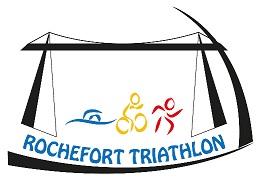 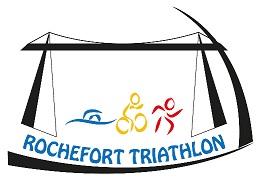 ROCHEFORT TRIATHLON​SAISON​ ​2018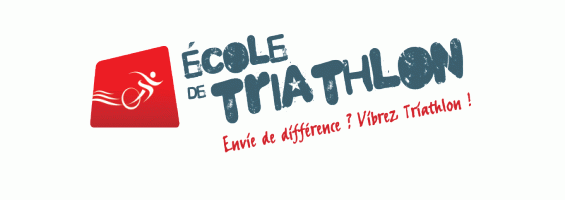 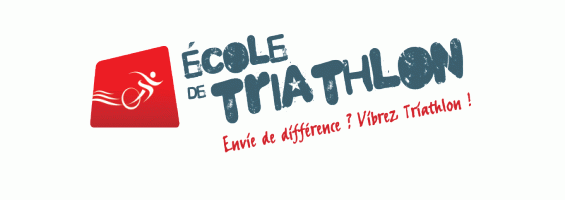  NOM​ ​/​ ​PRÉNOM​ ​:_______________________________________________ EMAIL: _____________________________________________________ Tél: _____________________________________________________ FORMALITÉS​ ​D'ADHÉSION  ➢ Renseignements et dépôts des dossiers​ du samedi 9 décembre 2017 et jusqu’au 20  décembre  2017 au  local du club (Rochefort Triathlon Complexe du polygone 1 Bd Pouzet 17300 Rochefort ),  ➢ Vous pouvez également contacter Jean Marc Bermoul (​jmbermoul@orange.fr ) Port : 0608712247 ou Eric Euzenat (eric.euzenat@gmail.com) Port : 0674890327 pour tout  renseignement​ ​complémentaire.   ➢ Une réunion pour les nouveaux adhérents est organisée en Janvier 2018 .  ➢ Votre​ ​dossier​ ​d’adhésion​ ​doit​ ​contenir: ○ Le​ ​présent​ ​document​ ​complété​ ​et​ ​signé​ ​ ○ Le formulaire de demande de licence FFTRI complété et signé à générer sur le site “Espace Tri” (​http://espacetri.fftri.com/​) auquel est joint, pour les mineurs, l’autorisation parentale de contrôle​ ​antidopage​ ​(compléter​ ​et​ ​signer​ ​la​ ​partie​ ​gauche). ○ Si vous n'étiez pas licencié l’an dernier ou si vous avez au moins une réponse négative au                 questionnaire de santé sur l’Espace Tri, vous devez joindre un certificat médical de moins de 3  ans​ ​portant​ ​la​ ​mention​ ​“non​ ​contre​ ​indication​ ​à​ ​la​ ​pratique​ ​du​ ​sport​ ​en​ ​compétition”.  ○ Le​ ​règlement​ ​par​ ​chèque​ ​​→​ ​Voir​ ​tarifs​ ​et​ ​modalités​ ​de​ ​règlement​ ​en​ ​annexe​ ​1  ➢ Attention: Les dossiers incomplets ne seront pas acceptés et une majoration de 30€ de la cotisation club  sera​ ​appliquée​ ​après​ ​le​ ​31​ décembre​ ​2017.  ➢ Pour les nouveaux adhérents, avant de s'engager, il est possible de bénéficier d'un essai d'un mois en souscrivant​ ​un​ ​PASS​ ​Club​ ​FFTRI.​ ​Renseignements​ ​sur​ ​le​ ​site​ ​de​ ​la​ ​FFTRI:​ ​​http://www.fftri.com/passclub INFORMATIONS​ ​PERSONNELLES  Merci de vous assurer que vos coordonnées (adresse postale, téléphone, email,…) sont bien à jour sur le site “Espace Tri” (​http://espacetri.fftri.com/​). Nous avons également besoin de quelques informations  complémentaires​ ​à​ ​renseigner​ ​ici : Profession: ______________________________________________________________________________ Employeur : ______________________________________________________________________________ Indiquer​ ​ci​ ​dessous​ ​la​ ​personne​ ​à​ ​contacter​ ​en​ ​cas​ ​d’urgence​ ​(accident,​ ​…):  Nom​ ​/​ ​Prénom​ ​:____ ___________________________________________________ Téléphone : _________________________________________________________________ Pour​ ​votre​ ​contribution​ ​à​ ​nos​ ​organisations,​ ​nous​ ​avons​ ​également​ ​besoin​ ​de​ ​votre​ ​n°​ ​de​ ​permis​ ​de​ ​conduire (nécessaire​ ​pour​ ​le​ ​dossier​ ​préfecture)​ ​:  N°​ ​de​ ​permis​ ​de​ ​conduire: ​ ​_________________________________________________________________ Date :______________________Délivré à : _____________________________Cocher​ ​cette​ ​case​ ​si​ ​vous​ ​souhaitez​ ​une​ ​attestation​ ​d’adhésion :​ ​□  VOTRE​ ​PROFIL​ ​SPORTIF​ ​(facultatif) Autres​ ​sports​ ​pratiqués: __________________________________________________ Vos​ ​performances​ ​passées​ ​(triathlon,​ ​duathlon,​ ​aquathlon,​ ​swim​ ​&​ ​run,​ ​marathon,​ ​semi,​ ​10km,​ ​5km,​ ​….): _________________________________________________________________________________________ _________________________________________________________________________________________ _________________________________________________________________________________________ Vos​ ​objectifs​ ​pour​ ​cette​ ​saison ​ ​(compétitions​ ​envisagées​ ​et/ou​ ​“progresser​ ​en​ ​technique​ ​de​ ​…”) _________________________________________________________________________________________ _________________________________________________________________________________________ _________________________________________________________________________________________   AUTORISATION​ ​PARENTALE​ ​DE​ ​DÉLIVRANCE​ ​DES​ ​SOINS​ ​(adhérents​ ​mineurs​ ​uniquement) : Je​ ​soussigné​ ​:​ ​__________________________________________________________​ ​(nom​ ​et​ ​prénom)  agissant​ ​en​ ​tant​ ​que​ ​responsable​ ​légal​ ​de​ ​: __________________________________________________________​ ​(nom​ ​et​ ​prénom​ ​de​ ​l’adhérent mineur)​ ​autorise​ ​les​ ​responsables​ ​de​ ​l’association​ ​ROCHEFORT​ ​TRIATHLON​ ​à​ ​prendre​ ​toutes​ ​les​ ​mesures qu’ils​ ​jugeraient​ ​utiles​ ​au​ ​cas​ ​ou​ ​mon​ ​enfant​ ​mineur​ ​ou​ ​majeur​ ​protégé​ ​aurait​ ​besoin​ ​de​ ​soins​ ​urgents. J’autorise​ ​également​ ​l’équipe​ ​médicale​ ​à​ ​pratiquer​ ​toutes​ ​interventions​ ​nécessaires.  Fait​ ​à​ ​_________________________________________________,​ ​le​ ​__________________________ Signature​ ​du​ ​représentant​ ​légal : LA​ ​CHARTE​ ​DE​ ​L’ADHÉRENT : Les adhérents s'engagent à respecter le ​règlement intérieur du club (disponible sur notre site internet). Cette charte  vient en complément, elle précise les engagements à respecter tout au long de l’année pour le bon fonctionnement du  club. Entraînements Lors​ ​des​ ​séances​ ​d’entraînements,​ ​chaque​ ​adhérent​ ​s’engage: - à avoir une attitude correcte (respect des horaires, comportements,…) et des équipements (tenues, chaussures,   vélo,​ ​casque,​ ​...)​ ​entretenus​ ​et​ ​adaptés​ ​à​ ​la​ ​discipline -​ ​à​ ​respecter​ ​les​ ​installations​ ​mises​ ​à​ ​disposition​ ​et​ ​à​ ​aider​ ​à​ ​la​ ​mise​ ​en​ ​place/au​ ​démontage - à ne pas pénétrer dans une installation (stade, piscine, vélodrome,…) en l’absence d’un encadrant (même si                  retard​ ​de​ ​celui-ci). Des séances sont susceptibles d’être supprimées pour raisons exceptionnelles (encadrement insuffisant, installation indisponible, alerte météo,…). Dans la mesure du possible, l’information sera communiquée au plus tôt aux adhérents  par​ ​tous​ ​moyens​ ​possibles (page facebook, mail, whatsapp).  Les encadrants se réservent le droit d’exclure d’une séance d’entraînement tout adhérent ne respectant pas la présente  charte. COMPETITIONS:Lors des compétitions, les adhérents s’engagent à porter une tenue aux couleurs du club (maillot, tri-fonction,…) .​ ​Ceci​ ​par​ ​respect​ ​entre autre, pour​ ​nos​ ​partenaires​ ​qui​ ​financent​ ​le​ ​club.  Veillez également à vous munir des pièces nécessaires pour l’inscription ou le retrait des dossards (licence, pièce  d’identité, …) et à vous conformer au règlement de l’épreuve, à la réglementation FFTRI et, enfin, à respecter les  décisions​ ​du​ ​corps​ ​arbitral.  ACTIONS BENEVOLES:Chaque adhérent, ou parent de nos jeunes adhérents, doit s’engager à avoir une action bénévole lors des événements  organisés​ ​par​ ​le​ ​club.   En tant que pratiquants, nous ne pouvons pas aller pratiquer notre sport chez les autres sans, un ou deux jours dans l'année, accueillir autour d'une belle fête les athlètes des autres clubs. L’organisation de ces événements nous permet  également d'appuyer nos demandes de subventions auprès des institutions ou nos demandes de créneaux d’accès aux installations​ ​sportives.​ ​Enfin,​ ​les​ ​gains​ ​financiers​ ​sont​ ​également​ ​non​ ​négligeables​ ​pour​ ​le​ ​budget​ ​du​ ​club.  Je soussigné ______________________________________________________________ (nom et prénom de l’adhérent)        reconnais​ ​avoir​ ​pris​ ​connaissance​ ​de​ ​la​ ​présente​ ​charte​ ​et​ ​m’engage​ ​à​ ​la​ ​respecter.   Signature​ ​de​ ​l’adhérent : CESSION​ ​DU​ ​DROIT​ ​À​ ​L’IMAGE Pour information, en complément de la cession de votre droit à l’image à la FFTRI et conformément au règlement  intérieur du club, vous autorisez le club à utiliser (site internet, réseaux sociaux, brochures, …) les images fixes ou  audiovisuelles prises à l’occasion de votre participation aux activités du club ou à des épreuves. Chaque adhérent peut   faire savoir par courrier écrit adressé au Président de ROCHEFORT TRIATHLON s’il s’oppose à la cession de son droit à l’image. AIDER​ ​LE​ ​CLUB  Vous êtes futur adhérent (ou parent d’un jeune adhérent) d’un club qui fonctionne en grande partie grâce à des  bénévoles. Ainsi, toutes les bonnes âmes motivées et disponibles sont les bienvenues pour contribuer à la vie du club.Par​ ​exemple:  - Vous voulez prendre part à la gestion du club, vous pouvez intégrer le conseil d’administration. Il s'agira alors de participer activement aux orientations du club et être un acteur clé de notre association. Pour cela, il vous faut proposer​ ​votre​ ​candidature​ ​quelques​ ​temps​ ​avant​ ​l'Assemblée​ ​Générale​ ​du​ ​club​ ​qui​ ​se​ ​tient​ ​en​ ​novembre. - Vous voulez participer au fonctionnement de l'une des nombreuses commissions existantes au sein du Club en fonction de vos envies et de vos compétences (partenariat, communication et bien d’autres..), alors n'hésitez plus​ ​et​ ​faîtes​ ​vous​ ​connaître. - Vous voulez intégrer l'équipe pédagogique et devenir un encadrant, alors venez passer une formation              d'éducateur​ ​dispensée​ ​auprès​ ​de​ ​la​ ​Ligue​ ​de​ ​Triathlon​ ​et​ ​vous​ ​participerez​ ​à​ ​l’encadrement​ ​de​ ​créneaux​ ​club. - Vous voulez découvrir les coulisses du Triathlon et véhiculer les valeurs de notre sport, vous pouvez devenir                 arbitre. - Vous souhaitez contribuer à l’organisation d’un événement comme le Triathlon du Galon d’or ou combiné Rochefortais,  ou vous  voulez​ ​créer​ ​un​ ​événement​ ​(brocante,​ ​loto...),​ ​vous​ ​avez​ ​des​ ​idées,​ ​alors​ ​n'hésitez​ ​pas​ ​à​ ​les​ ​réaliser.  - Enfin, que vous soyez particulier ou chef d'entreprise, vous pouvez aider financièrement le club. Votre don, au titre du mécénat, vous permet de bénéficier d'une réduction d'impôt de 60 à 66% de son montant. - Vous pouvez également  devenir​ ​partenaire​ ​et​ ​associer​ ​votre​ ​image​ ​à​ ​celle​ ​du​ ​club.   ANNEXE​ ​1​ ​:​ ​TARIFS​ ​ET​ ​MODALITES​ ​DE​ ​REGLEMENT Le montant de l’adhésion annuelle comprend la cotisation club, a licence FFTRI, l’adhésion à la section course à pieds du club de l’hôpital (voir tableau ci dessous) auxquelles  il faut rajouter le cas échéant :- La​ ​pénalité​ ​de​ ​retard​ ​(si​ ​la​ ​date​ ​limite​ ​de​ ​dépôt​ ​du​ ​dossier​ ​est​ ​dépassée):​ ​30​ ​€ - Le​ ​prix​ ​de​ ​la​ ​mutation​ ​depuis​ ​un​ ​autre​ ​club​ ​(le​ ​cas​ ​échéant):​ ​20​ ​€1 Tarif réduit accordé, sur justificatif, aux duathlètes, aux étudiants, aux demandeurs d’emploi ainsi qu’aux adhérents ne pouvant​ ​pas​ ​participer​ ​aux​ ​entraînements​ ​pour​ ​cause​ ​d'une​ ​activité​ ​professionnelle​, ​ou​ ​scolaire​ ​éloignée​ ​de​ ​Rochefort, en cas de force majeur physique accompagnée d’un certificat médical.² La licence "Loisir" ne permet pas la participation aux compétitions: il faudra fournir un certificat médical valide lors de chaque​ ​inscription​ ​et​ ​souscrire​ ​un​ ​"pass​ ​journée"​ ​(comme​ ​un​ ​non​ ​licencié). 3 ​Les jeunes (jusqu’à la catégorie junior) titulaires d’une licence Compétition doivent s'engager à participer, au minimum à  3 compétitions organisées par la ligue ainsi qu'à un "Class Triathlon" dans la saison (obligation dans le cadre de l'Ecole de triathlon). Pour​ ​information,​ ​voici​ ​les​ ​catégories​ ​d'âges​ ​pour​ ​la​ ​saison​ ​2017/2018: Mini-poussins:​ ​nés​ ​en​ ​2011​ ​et​ ​2012 /  Poussins:​ ​nés​ ​en​ ​2009​ ​et​ ​2010 /  Pupilles:​ ​nés​ ​en​ ​2007​ ​et​ ​2008 / Benjamins:​ ​nés​ ​en​ ​2005​ ​et​ ​2006 / Minimes:​ ​nés​ ​en​ ​2003​ ​et​ ​2004 / Cadets:​ ​nés​ ​en​ ​2001​ ​et​ ​2002 / Juniors:​ ​nés​ ​en​ ​1999​ ​et​ ​2000  / Seniors:​ ​nés​ ​de​ ​1979​ ​à​ ​1998 / Vétérans​ ​:​ ​nés​ ​avant​ ​1979 Réductions​ ​possibles​ ​sur​ ​la​ ​cotisation​ ​club​ ​(non​ ​cumulables​ ​entres​ ​elles​ ​sur​ ​une​ ​même​ ​adhésion): - Moins 50% à partir du 2ème adhérent au sein d’un même foyer fiscal (appliquée sur la cotisation la moins élevée). De plus, Les juniors et plus jeunes bénéficient d’un demi-tarif sur la licence FFTRI si les deux parents sont licenciés  OU s’ils sont frères ou soeurs licencié(es), de catégorie d’âges cadet ou plus jeune, sans limite de nombre (que le  club​ ​d’appartenance​ ​soit​ ​le​ ​même​ ​ou​ ​non).​ ​Justificatif​ ​demandé:​ ​livret​ ​de​ ​famille​ ​ou​ ​certificat​ ​sur​ ​l’honneur. - Moins​ ​20%​ ​pour​ ​les​ ​arbitres​ ​licenciés​ ​au​ ​club - Moins​ ​50​ ​%​ ​pour​ ​les​ ​membres​ ​du​ ​CA - Cotisation​ ​prise​ ​en​ ​charge​ ​par​ ​le​ ​club​ ​pour​ ​les​ ​éducateurs​ ​BF5​ ​permanents​ ​(une​ ​intervention​ ​par​ ​semaine) - Cotisation​ ​et​ ​licence​ ​prise​ ​en​ ​charge​ ​par​ ​le​ ​club​ ​pour​ ​les​ ​athlètes​ ​des​ ​équipes​ ​élites Conditions​ ​de​ ​paiement:  Possibilité de paiement de 6 échéances (décembre, janvier, février,mars, avril, mai). Les six chèques doivent être fournis  avec​ ​le​ ​dossier​ ​d’adhésion ​souscrite.  Le​ ​club​ ​accepte​ ​les​ ​règlements​ ​par​ ​chèques​ ​sport​ ​jeune​ ​(conseil​ ​général​ ​17)​ ​ou​ ​coupons​ ​sport​ ​ANCV.DATE ET SIGNATURE : CatégorieCotisation au clubType de LicenceLicence FFTRITotalSénior​ ​/​ ​Vétéran 43Compétition97140Loisir²4588Sénior​ ​/​ ​Vétéran​ ​(tarif​ ​réduit)​ ​​1 37Compétition97134Loisir²4582Cadet​ ​/​ ​Junior0Compétition4141Benjamin​ ​/​ ​Minime​ ​​30Compétition4141Mini​ ​Poussin​ ​/​ ​Poussin​ ​/​ ​Pupille​ ​​30Compétition4141